Antigua and BarbudaAntigua and BarbudaAntigua and BarbudaDecember 2024December 2024December 2024December 2024SundayMondayTuesdayWednesdayThursdayFridaySaturday1234567891011121314V.C Bird Day1516171819202122232425262728Christmas DayBoxing Day293031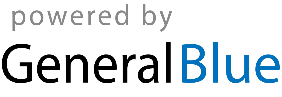 